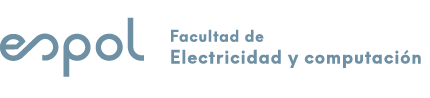 LABORATORIO DE CONTROL DIGITALPráctica 1: Teorema del MuestreoNombre:				Paralelo:					Fecha:	Objetivos:Objetivo GeneralDemostrar la efectividad del teorema del muestreo cuando se aplica sobre un sistemadigital que incluye un bloque muestreador y un retenedor de orden cero (ZOH)medianteuna simulación en MATLAB/SIMULINK.Procedimiento (40 puntos)Conclusiones y Recomendaciones (30 puntos)Código para obtener los parámetros Código para obtener los parámetros 1.1.2. Gráficas en el tiempo de la señal original, muestreada y retenida; T=12. Gráficas en el tiempo de la señal original, muestreada y retenida; T=1CódigoCódigoResultadoResultadoBorre este texto y coloque aquí la gráfica resultanteBorre este texto y coloque aquí la gráfica resultanteComentarios. –Comentarios. –2.1 Gráfica de las transformadas de Fourier de la señal original, muestreada y retenida; T=12.1 Gráfica de las transformadas de Fourier de la señal original, muestreada y retenida; T=1CódigoCódigoResultadoResultadoBorre este texto y coloque aquí la gráfica resultanteBorre este texto y coloque aquí la gráfica resultanteComentarios. –Comentarios. –3. Gráficas en el tiempo de la señal original, muestreada y retenida; T=0.53. Gráficas en el tiempo de la señal original, muestreada y retenida; T=0.5CódigoCódigoResultadoResultadoBorre este texto y coloque aquí la gráfica resultanteBorre este texto y coloque aquí la gráfica resultanteComentarios. –Comentarios. –3.1. Gráfica de las transformadas de Fourier de la señal original, muestreada y retenida; T=0.53.1. Gráfica de las transformadas de Fourier de la señal original, muestreada y retenida; T=0.5CódigoCódigoResultadoResultadoBorre este texto y coloque aquí la gráfica resultanteBorre este texto y coloque aquí la gráfica resultanteComentarios. –Comentarios. –4. Gráficas en el tiempo de la señal original, muestreada y retenida; T=44. Gráficas en el tiempo de la señal original, muestreada y retenida; T=4CódigoCódigoResultadoResultadoBorre este texto y coloque aquí la gráfica resultanteBorre este texto y coloque aquí la gráfica resultanteComentarios. –Comentarios. –4.1 Gráfica de las transformadas de Fourier de la señal original, muestreada y retenida; T=44.1 Gráfica de las transformadas de Fourier de la señal original, muestreada y retenida; T=4CódigoCódigoResultadoBorre este texto y coloque aquí la gráfica resultanteBorre este texto y coloque aquí la gráfica resultanteComentarios. –Comentarios. –5. Gráficas en el tiempo de la señal original, muestreada y retenida; T=35. Gráficas en el tiempo de la señal original, muestreada y retenida; T=3CódigoCódigoResultadoResultadoBorre este texto y coloque aquí la gráfica resultanteBorre este texto y coloque aquí la gráfica resultanteComentarios. –Comentarios. –5.1 Gráfica de las transformadas de Fourier de la señal original, muestreada y retenida; T=35.1 Gráfica de las transformadas de Fourier de la señal original, muestreada y retenida; T=3CódigoCódigoResultadoResultadoBorre este texto y coloque aquí la gráfica resultanteBorre este texto y coloque aquí la gráfica resultanteComentarios. –Comentarios. –SecciónPuntajeObservaciónProcedimiento/45 puntosDebe incluir captura de pantalla del código usado y del resultado obtenido para cada ejemplo.Adjuntar Script (archivo .m)/25 puntosDebe incluir su nombre y curso práctico al principio del mismo, así como comentarios acerca del código utilizado.Conclusiones y Recomendaciones/30 puntosDebe incluir al menos dos conclusiones y una recomendación.